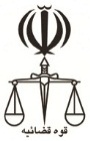 مشخصات طرفیننامنام خانوادگینام پدرسنشغل محل اقامت محل اقامتخواهانخواندهوکیل یا نماینده قانونیخواسته یا موضوع و بهای آنالزام به تحويل مبيع (اتومبيل       شماره        ) مقوم به      ريال به انضمام كليه خسارات قانونيالزام به تحويل مبيع (اتومبيل       شماره        ) مقوم به      ريال به انضمام كليه خسارات قانونيالزام به تحويل مبيع (اتومبيل       شماره        ) مقوم به      ريال به انضمام كليه خسارات قانونيالزام به تحويل مبيع (اتومبيل       شماره        ) مقوم به      ريال به انضمام كليه خسارات قانونيالزام به تحويل مبيع (اتومبيل       شماره        ) مقوم به      ريال به انضمام كليه خسارات قانونيالزام به تحويل مبيع (اتومبيل       شماره        ) مقوم به      ريال به انضمام كليه خسارات قانونيالزام به تحويل مبيع (اتومبيل       شماره        ) مقوم به      ريال به انضمام كليه خسارات قانونيدلایل ومنضمات دادخواست( مدارک )كپي مصدق:  1 – قرارداد مورخ       2 – سند اتومبيل       شماره         كپي مصدق:  1 – قرارداد مورخ       2 – سند اتومبيل       شماره         كپي مصدق:  1 – قرارداد مورخ       2 – سند اتومبيل       شماره         كپي مصدق:  1 – قرارداد مورخ       2 – سند اتومبيل       شماره         كپي مصدق:  1 – قرارداد مورخ       2 – سند اتومبيل       شماره         كپي مصدق:  1 – قرارداد مورخ       2 – سند اتومبيل       شماره         كپي مصدق:  1 – قرارداد مورخ       2 – سند اتومبيل       شماره         شرح دادخواست                                                                                          ریاست محترم دادگاه	با سلام احتراماً به استحضار مي رساند: اينجانب به نشاني مذكور برابر قرارداد مورخ     ،       دستگاه اتومبيل وانت/سواري       سيستم      مدل       رنگ       شماره موتور       شماره شاسي       شماره موقت/دائمي       داراي       جلد سند مالكيت به شماره       و به شماره ثبت       صادره از       اداره راهنمايي و رانندگي  " نام شهرستان" را از خوانده/خواندگان خريداري نموده و مبلغ       ريال بعنوان قسمتي از/تمامي ثمن معامله نيز پرداخت شده است. عليرغم ايفاء تعهداتم بعنوان خريدار، متأسفانه خوانده/خواندگان مذكور از اجراي تمامي مفاد قرارداد امتناع نموده و با وجود تنظيم سند رسمي انتقال به نام اينجانب از تحويل مبيع كه عبارت است از اتومبيل فوق الذكر باشد خودداري مي نمايد . فلذا با عنايت به مراتب فوق و امتناع خوانده/خواندگان از اجراي مفاد قرارداددر تحويل مبيع  صدور حكم محكوميت ايشان  به تحويل مورد معامله بنام اينجانب به استناد مواد 10، 220 الي 225، 238 و 239 و 1301 قانون مدني به انضمام جميع لوازم و لواحق شرعيه و عرفيه و خسارات و هزينة دادرسي درخواست مي‌گردد.شرح دادخواست                                                                                          ریاست محترم دادگاه	با سلام احتراماً به استحضار مي رساند: اينجانب به نشاني مذكور برابر قرارداد مورخ     ،       دستگاه اتومبيل وانت/سواري       سيستم      مدل       رنگ       شماره موتور       شماره شاسي       شماره موقت/دائمي       داراي       جلد سند مالكيت به شماره       و به شماره ثبت       صادره از       اداره راهنمايي و رانندگي  " نام شهرستان" را از خوانده/خواندگان خريداري نموده و مبلغ       ريال بعنوان قسمتي از/تمامي ثمن معامله نيز پرداخت شده است. عليرغم ايفاء تعهداتم بعنوان خريدار، متأسفانه خوانده/خواندگان مذكور از اجراي تمامي مفاد قرارداد امتناع نموده و با وجود تنظيم سند رسمي انتقال به نام اينجانب از تحويل مبيع كه عبارت است از اتومبيل فوق الذكر باشد خودداري مي نمايد . فلذا با عنايت به مراتب فوق و امتناع خوانده/خواندگان از اجراي مفاد قرارداددر تحويل مبيع  صدور حكم محكوميت ايشان  به تحويل مورد معامله بنام اينجانب به استناد مواد 10، 220 الي 225، 238 و 239 و 1301 قانون مدني به انضمام جميع لوازم و لواحق شرعيه و عرفيه و خسارات و هزينة دادرسي درخواست مي‌گردد.شرح دادخواست                                                                                          ریاست محترم دادگاه	با سلام احتراماً به استحضار مي رساند: اينجانب به نشاني مذكور برابر قرارداد مورخ     ،       دستگاه اتومبيل وانت/سواري       سيستم      مدل       رنگ       شماره موتور       شماره شاسي       شماره موقت/دائمي       داراي       جلد سند مالكيت به شماره       و به شماره ثبت       صادره از       اداره راهنمايي و رانندگي  " نام شهرستان" را از خوانده/خواندگان خريداري نموده و مبلغ       ريال بعنوان قسمتي از/تمامي ثمن معامله نيز پرداخت شده است. عليرغم ايفاء تعهداتم بعنوان خريدار، متأسفانه خوانده/خواندگان مذكور از اجراي تمامي مفاد قرارداد امتناع نموده و با وجود تنظيم سند رسمي انتقال به نام اينجانب از تحويل مبيع كه عبارت است از اتومبيل فوق الذكر باشد خودداري مي نمايد . فلذا با عنايت به مراتب فوق و امتناع خوانده/خواندگان از اجراي مفاد قرارداددر تحويل مبيع  صدور حكم محكوميت ايشان  به تحويل مورد معامله بنام اينجانب به استناد مواد 10، 220 الي 225، 238 و 239 و 1301 قانون مدني به انضمام جميع لوازم و لواحق شرعيه و عرفيه و خسارات و هزينة دادرسي درخواست مي‌گردد.شرح دادخواست                                                                                          ریاست محترم دادگاه	با سلام احتراماً به استحضار مي رساند: اينجانب به نشاني مذكور برابر قرارداد مورخ     ،       دستگاه اتومبيل وانت/سواري       سيستم      مدل       رنگ       شماره موتور       شماره شاسي       شماره موقت/دائمي       داراي       جلد سند مالكيت به شماره       و به شماره ثبت       صادره از       اداره راهنمايي و رانندگي  " نام شهرستان" را از خوانده/خواندگان خريداري نموده و مبلغ       ريال بعنوان قسمتي از/تمامي ثمن معامله نيز پرداخت شده است. عليرغم ايفاء تعهداتم بعنوان خريدار، متأسفانه خوانده/خواندگان مذكور از اجراي تمامي مفاد قرارداد امتناع نموده و با وجود تنظيم سند رسمي انتقال به نام اينجانب از تحويل مبيع كه عبارت است از اتومبيل فوق الذكر باشد خودداري مي نمايد . فلذا با عنايت به مراتب فوق و امتناع خوانده/خواندگان از اجراي مفاد قرارداددر تحويل مبيع  صدور حكم محكوميت ايشان  به تحويل مورد معامله بنام اينجانب به استناد مواد 10، 220 الي 225، 238 و 239 و 1301 قانون مدني به انضمام جميع لوازم و لواحق شرعيه و عرفيه و خسارات و هزينة دادرسي درخواست مي‌گردد.شرح دادخواست                                                                                          ریاست محترم دادگاه	با سلام احتراماً به استحضار مي رساند: اينجانب به نشاني مذكور برابر قرارداد مورخ     ،       دستگاه اتومبيل وانت/سواري       سيستم      مدل       رنگ       شماره موتور       شماره شاسي       شماره موقت/دائمي       داراي       جلد سند مالكيت به شماره       و به شماره ثبت       صادره از       اداره راهنمايي و رانندگي  " نام شهرستان" را از خوانده/خواندگان خريداري نموده و مبلغ       ريال بعنوان قسمتي از/تمامي ثمن معامله نيز پرداخت شده است. عليرغم ايفاء تعهداتم بعنوان خريدار، متأسفانه خوانده/خواندگان مذكور از اجراي تمامي مفاد قرارداد امتناع نموده و با وجود تنظيم سند رسمي انتقال به نام اينجانب از تحويل مبيع كه عبارت است از اتومبيل فوق الذكر باشد خودداري مي نمايد . فلذا با عنايت به مراتب فوق و امتناع خوانده/خواندگان از اجراي مفاد قرارداددر تحويل مبيع  صدور حكم محكوميت ايشان  به تحويل مورد معامله بنام اينجانب به استناد مواد 10، 220 الي 225، 238 و 239 و 1301 قانون مدني به انضمام جميع لوازم و لواحق شرعيه و عرفيه و خسارات و هزينة دادرسي درخواست مي‌گردد.شرح دادخواست                                                                                          ریاست محترم دادگاه	با سلام احتراماً به استحضار مي رساند: اينجانب به نشاني مذكور برابر قرارداد مورخ     ،       دستگاه اتومبيل وانت/سواري       سيستم      مدل       رنگ       شماره موتور       شماره شاسي       شماره موقت/دائمي       داراي       جلد سند مالكيت به شماره       و به شماره ثبت       صادره از       اداره راهنمايي و رانندگي  " نام شهرستان" را از خوانده/خواندگان خريداري نموده و مبلغ       ريال بعنوان قسمتي از/تمامي ثمن معامله نيز پرداخت شده است. عليرغم ايفاء تعهداتم بعنوان خريدار، متأسفانه خوانده/خواندگان مذكور از اجراي تمامي مفاد قرارداد امتناع نموده و با وجود تنظيم سند رسمي انتقال به نام اينجانب از تحويل مبيع كه عبارت است از اتومبيل فوق الذكر باشد خودداري مي نمايد . فلذا با عنايت به مراتب فوق و امتناع خوانده/خواندگان از اجراي مفاد قرارداددر تحويل مبيع  صدور حكم محكوميت ايشان  به تحويل مورد معامله بنام اينجانب به استناد مواد 10، 220 الي 225، 238 و 239 و 1301 قانون مدني به انضمام جميع لوازم و لواحق شرعيه و عرفيه و خسارات و هزينة دادرسي درخواست مي‌گردد.شرح دادخواست                                                                                          ریاست محترم دادگاه	با سلام احتراماً به استحضار مي رساند: اينجانب به نشاني مذكور برابر قرارداد مورخ     ،       دستگاه اتومبيل وانت/سواري       سيستم      مدل       رنگ       شماره موتور       شماره شاسي       شماره موقت/دائمي       داراي       جلد سند مالكيت به شماره       و به شماره ثبت       صادره از       اداره راهنمايي و رانندگي  " نام شهرستان" را از خوانده/خواندگان خريداري نموده و مبلغ       ريال بعنوان قسمتي از/تمامي ثمن معامله نيز پرداخت شده است. عليرغم ايفاء تعهداتم بعنوان خريدار، متأسفانه خوانده/خواندگان مذكور از اجراي تمامي مفاد قرارداد امتناع نموده و با وجود تنظيم سند رسمي انتقال به نام اينجانب از تحويل مبيع كه عبارت است از اتومبيل فوق الذكر باشد خودداري مي نمايد . فلذا با عنايت به مراتب فوق و امتناع خوانده/خواندگان از اجراي مفاد قرارداددر تحويل مبيع  صدور حكم محكوميت ايشان  به تحويل مورد معامله بنام اينجانب به استناد مواد 10، 220 الي 225، 238 و 239 و 1301 قانون مدني به انضمام جميع لوازم و لواحق شرعيه و عرفيه و خسارات و هزينة دادرسي درخواست مي‌گردد.شرح دادخواست                                                                                          ریاست محترم دادگاه	با سلام احتراماً به استحضار مي رساند: اينجانب به نشاني مذكور برابر قرارداد مورخ     ،       دستگاه اتومبيل وانت/سواري       سيستم      مدل       رنگ       شماره موتور       شماره شاسي       شماره موقت/دائمي       داراي       جلد سند مالكيت به شماره       و به شماره ثبت       صادره از       اداره راهنمايي و رانندگي  " نام شهرستان" را از خوانده/خواندگان خريداري نموده و مبلغ       ريال بعنوان قسمتي از/تمامي ثمن معامله نيز پرداخت شده است. عليرغم ايفاء تعهداتم بعنوان خريدار، متأسفانه خوانده/خواندگان مذكور از اجراي تمامي مفاد قرارداد امتناع نموده و با وجود تنظيم سند رسمي انتقال به نام اينجانب از تحويل مبيع كه عبارت است از اتومبيل فوق الذكر باشد خودداري مي نمايد . فلذا با عنايت به مراتب فوق و امتناع خوانده/خواندگان از اجراي مفاد قرارداددر تحويل مبيع  صدور حكم محكوميت ايشان  به تحويل مورد معامله بنام اينجانب به استناد مواد 10، 220 الي 225، 238 و 239 و 1301 قانون مدني به انضمام جميع لوازم و لواحق شرعيه و عرفيه و خسارات و هزينة دادرسي درخواست مي‌گردد.                                  محل امضاء  - مهر  - اثر انگشت                                   محل امضاء  - مهر  - اثر انگشت                                   محل امضاء  - مهر  - اثر انگشت                                   محل امضاء  - مهر  - اثر انگشت                                   محل امضاء  - مهر  - اثر انگشت                                   محل امضاء  - مهر  - اثر انگشت                                   محل امضاء  - مهر  - اثر انگشت محل نقش تمبرشماره و تاریخ ثبت دادخواستشماره و تاریخ ثبت دادخواستریاست محترم شعبه  .............................................        دادگاه .......................................................................................... رسیدگی فرمائیدنام و نام خانوادگی  ارجاع  کننده ........................................................................................................................................................................                                                                   تاریخ ........................................ و امضاءریاست محترم شعبه  .............................................        دادگاه .......................................................................................... رسیدگی فرمائیدنام و نام خانوادگی  ارجاع  کننده ........................................................................................................................................................................                                                                   تاریخ ........................................ و امضاءریاست محترم شعبه  .............................................        دادگاه .......................................................................................... رسیدگی فرمائیدنام و نام خانوادگی  ارجاع  کننده ........................................................................................................................................................................                                                                   تاریخ ........................................ و امضاءریاست محترم شعبه  .............................................        دادگاه .......................................................................................... رسیدگی فرمائیدنام و نام خانوادگی  ارجاع  کننده ........................................................................................................................................................................                                                                   تاریخ ........................................ و امضاءریاست محترم شعبه  .............................................        دادگاه .......................................................................................... رسیدگی فرمائیدنام و نام خانوادگی  ارجاع  کننده ........................................................................................................................................................................                                                                   تاریخ ........................................ و امضاءمحل نقش تمبر